Publicado en Madrid el 24/05/2017 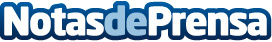 DHL hace equipo con la Copa Mundial de Rugby 2019 como Socio Logístico OficialEl acuerdo se basa en la exitosa alianza con la Copa Mundial de Rugby para los eventos de 2011 y 2015 y la larga relación entre DHL y la comunidad mundial de RugbyDatos de contacto:Noelia Perlacia915191005Nota de prensa publicada en: https://www.notasdeprensa.es/dhl-hace-equipo-con-la-copa-mundial-de-rugby Categorias: Internacional Marketing Logística Otros deportes Recursos humanos http://www.notasdeprensa.es